021Afr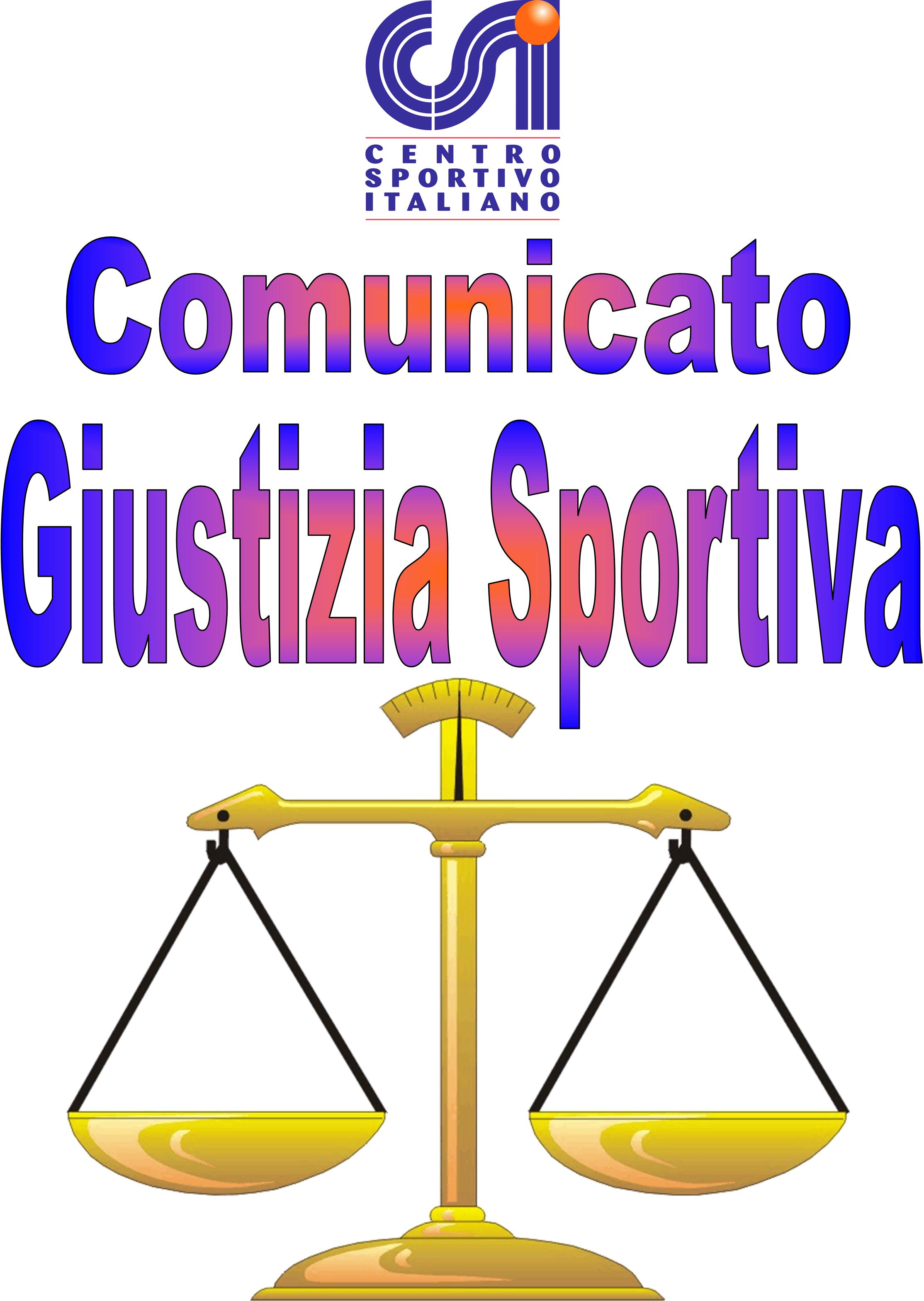 Comunicato Ufficiale nr. 03 – DATA 02 – 10 - 2017                                     Calcio a 5 Terni LeagueRISULTATI CALCIO A 5SERIE APROVVEDIMENTI DISCIPLINARI CALCIO A 5 SERIE ACARTELLINO AZZURRONominativo:                                                                                                    SocietàMichele Viali                                                                                            A.S.D Real TerniGIOCATORI AMMONITINominativo:                                                                                                      SocietàLeonardo Bartollini                                                                                    Arcistufo F.CNicola Biagini                                                                                            Arcistufo F.CSergio Contessa                                                                                          A.S.D Real TerniAlessandro Frattaroli                                                                                  Tranneusai F.CTommaso Vichi                                                                                           Tranneusai F.CAlessio Stentella                                                                                          Black HatsChristian De Santis                                                                                      Black HatsGIOCATORI ESPULSINominativo:                                 turni di squalifica                                        SocietàMatteo Petriachi                                  (1 Mese)Fino al 2/11/2017                   Black Hats( Espressioni Offensive ed ingiuriose nei confronti del Giudice di Gara ; Coinvolgimento in aspetti di rissa ).Ammenda di € 40,00 alla società Black Hats  per Responsabilità oggettiva a seguito dei fatti accertati.SERIE BPROVVEDIMENTI DISCIPLINARI CALCIO A 5 SERIE BCARTELLINO AZZURRONominativo:                                                                                                    SocietàGaetano Medici                                                                                        KospeaGIOCATORI AMMONITINominativo:                                                                                                      SocietàVincenzo Colasante                                                                                   Real Fravì AmeliaAlessio Lanterna                                                                                        Ares Ca5Leonardo Bongarzone                                                                                Al VillagloriAlessandro Proietti                                                                                    Intersport Conad ArcaAlessandro Perugini                                                                                  Leicesterni City F.CMichael Catana                                                                                          You PontLuca Severoni                                                                                            you PontPaolo Lupetti                                                                                              KospeaMatteo Carloppi                                                                                          B.B MilfAlessio Luciani                                                                                           A.C PikkiaGIOCATORI ESPULSINominativo:                                 turni di squalifica                                        SocietàMatteo Arca                                                 2                                             Intersport Conad Arca( Espressioni minacciose nei confronti del giudice di gara )Paolo Lupetti                                                2                                             Kospea( Espressioni Offensive nei confronti del giudice di gara )SERIE CPROVVEDIMENTI DISCIPLINARI CALCIO A 5 SERIE CCARTELLINO AZZURRONominativo:                                                                                                    SocietàGabriele Leonardi                                                                                       Old CityGIOCATORI AMMONITINominativo:                                                                                                      SocietàRiccardo Piersantelli                                                                               PetStore ConadDiego Porchetti                                                                                       S.T.A.SValerio Giacomini                                                                                   PanzathinaikosLuca Galeazzi                                                                                          DesperadosMarco Passone                                                                                         Arnolds'sFrancesco Bordi                                                                                       CosmopolitanGIOCATORI ESPULSINominativo:                                 turni di squalifica                                        SocietàAlessio Filistini                                          2                                              Ternana Soccorso( Espressioni offensive nei confronti del giudice di gara ).  Comunicato Ufficiale nr. 03 – DATA 02 – 10- 2017                                      Calcio Coppa Di Lega ca5Risultati  Coppa Di Lega ca5PROVVEDIMENTI DISCIPLINARI COPPA DI LEGA ca5CARTELLINO AZZURRONominativo:                                                                                                     SocietàGIOCATORI AMMONITINominativo:                                                                                                      SocietàGIOCATORI ESPULSINominativo:                                 turni di squalifica                                        SocietàComunicato Ufficiale nr. 03 – DATA 02 – 10 - 2017                                     Calcio a 7 Terni LeagueRISULTATI CALCIO A 7SERIE APROVVEDIMENTI DISCIPLINARI CALCIO A 7 SERIE AAmmenda di € 15,00 alle società” Clinica Iphone AxN  e alla società I Faggiani” per ritardato inizio gara per ritardata presentazione distinte.CARTELLINO AZZURRONominativo:                                                                                                    SocietàGIOCATORI AMMONITINominativo:                                                                                                      SocietàLorenzo Lupi                                                                                               Black HatsManuel Carpisassi                                                                                        F.C Lupi PeopleGIOCATORI ESPULSINominativo:                                 turni di squalifica                                        SocietàSERIE BPROVVEDIMENTI DISCIPLINARI CALCIO A 7 SERIE BCARTELLINO AZZURRONominativo:                                                                                                    SocietàGIOCATORI AMMONITINominativo:                                                                                                      SocietàRiccardo Mellini                                                                                       A.S MarosoFrancesco Bordoni                                                                                    CarpentersSimone Barbarossa                                                                                    CarpentersAlessandro Pucilli                                                                                      CarpentersAlessio Pantalloni                                                                                      CarpentersMirko Fichele                                                                                            West TernGIOCATORI ESPULSINominativo:                                 turni di squalifica                                        SocietàSERIE CPROVVEDIMENTI DISCIPLINARI CALCIO A 7 SERIE CCARTELLINO AZZURRONominativo:                                                                                                    SocietàGIOCATORI AMMONITINominativo:                                                                                                      SocietàPaolo Popoli                                                                                                 Edil Lama ColliEdoardo Rosati                                                                                             CheddiciNicolò Quadraccia                                                                                        Real MentepazziDaniele Brozzi                                                                                              P.C CollittoAndrea Fabiani                                                                                              P.C CollittoGIOCATORI ESPULSINominativo:                                 turni di squalifica                                        Società                                                                                                                           Il Giudice sportivo053A Arcistufo F.C – A.S.D Real Terni7 - 7 V.P.D055A Acqua & Sapone – Tranneusai F.C1 - 1 V.P.D057A F.C La Dolce Vita – Papa Boys7 - 7060A Black Hats – Real Cafè Noir1 - 2 V.P.D046BA Real Fravì Amelia – I Falsi Invalidi2 - 5 V.P.D047BB Time Out Futsal – Leicesterni City F.C1 - 7 V.P.D048BB White Devils – Liverpolli F.C9 - 6049BA Seleccion Albiceleste – Ares Ca52 - 6 V.P.D054BB West Tern - Kospea5 - 5 V.P.D056BB Al Villaglori – Intersport Conad Arca1 - 0 V.P.D063BA You Pont – Nuova Sanitaria3 - 6 V.P.D066BA B.B Milf – A.C Pikkia1 - 6 V.P.D*1 - 6 V.P.D045CB New Terni United – Borus Snai2 - 8050CA PetStore Conad - Kantuccio4 - 1 V.P.D051CA S.T.A.S - Panzathinaikos4 - 7 V.P.D052CB Ternana Soccorso – New Team10 - 3 V.P.D058CC Old City F.C – F.C Rosko8 - 1 V.P.D059CA A.S.D Castrum – Anonymous Team9 - 4061CC F.P.P Casali - Desperados4 - 6 V.P.D062CA Piediluco F.C - AppGear5 - 4064CC Arnold's - Cosmopolitan5 - 6 V.P.D065CB A.A Voodoo Peopole – A.S Gambaletta1 - 3026A Black Hats – Asppico Calcio4 - 3 V.P.D030A Drink Team – F.C Lupi People2 - 1 V.P.D032A Clinica Iphone AxN – I Faggiani2 - 3 V.P.D034A Triola S.C – F.C La Dolce Vita4 - 4027B West Tern – Pro Diletta 19917 - 3 V.P.D029B The Pirates – Leicesterni City F.C2 - 3031B A.S Maroso - Carpenters4 - 8 V.P.D035B Torre Orsina Conad Arca – Gunners Figt4 - 6025C Beverly Inps – Edil Lama Colli ...2 - 3 V.P.D028C Sparta F.C - Chedddici2 - 2 V.P.D033C Real Mentepazzi – Real Fravì Amelia4 - 6 V.P.D036C The Muru Truck Service – P.C Collitto3 - 4 V.P.D